ing. Hans SmedemaApartado de Correos 1114(Valle del Paraiso 48)03727 Xalo/JalonAlicante, Spain							Belastingdienst/ Buitenland							Afdeling NiNbi - dhr. van Wel							Postbus 2865							6401 DJ Heerlen							NederlandBetreft: Bezwaarschrift tegen beschikking Art.8a Awir 2011	    NiNbi. 0784.30.410.NB.16 d.d. 24 januari 2013 en alle andere sinds 2004	    Bezwaar ook tegen alle aanslagen sinds 2004!Sofinummer: 0784.30.410Geboren: Leeuwarden 27 maart 1948Xalo/Jalon,  27 februari 2013Hiermee maak ik specifiek bezwaar tegen de bovengenoemde beschikking Awir 2011.Het vastgestelde wereldinkomen is naar mijn mening niet correct! Het moet worden verlaagd wegens extreem buitengewone lasten die door de wetgever nooit konden worden voorzien. Zie onder. Ook maak ik alsnog bezwaar tegen alle andere aanslagen sinds ik 1 juni 2008 naar Spanje moest vluchten, en tegen alle aanslagen sinds 2004!Het beste is deze zaak samen met opheffing Smedema Participaties B.V. en de daaruit voortvloeiende extreme niet normale opheffing of stillegging in één keer bij de belastingrechter voor te leggen. Het gaat namelijk om de zelfde extreme onvoorzienbare situatie. De eerdere aanslagen konden nooit tijdig worden bestreden bij kafkiaans gebrek aan informatie wie achter de gruwelijke vervolging van ons zaten! Dat wordt nu pas wat beter duidelijk, maar is nog niet schriftelijk bewezen! Maar volgt wel uit de gang van zaken waarbij veel mensenrechten zelfs openlijk worden geschonden! Reden: Mijn draagkracht is zonder enige twijfel veel lager dan de 59.858 die uit de definitieve beschikking 2011 blijkt! Bovendien doet deze situatie zich al voor sinds 2004 en/of sinds 1 juni 2008 wegens mijn gedwongen verblijf in Spanje als vluchteling voor de gruwelijke vervolging door Nederland!Alleen kijkend naar de kosten voor mijn vrouw in 2011 van ca. 28.000 euro en de kosten voor vertaling(zie onder) van 27.273,07 euro ook in 2011, kom ik al op totaal 55.273,07 euro! Dat heeft onze draagkracht zonder enige twijfel dus sterk verlaagd en is ook de reden dat wij nooit meer onze schuld aan Smedema Participaties b.v. tbv ons eigen pensioen kunnen voldoen! Er kan nooit pensioen uitgekeerd worden!Zoals bij u bekend woon ik gedwongen door extreme omstandigheden(doofpot affaire staat) in Spanje op het boven genoemde adres, terwijl mijn vrouw W.  J.  zonder inkomen in Drachten woont op het adres xxx, 9203 VB Drachten.De volkomen onnodige(!) extra kosten van ca. 28.000 euro(moet opgevraagd bij Rabobank) voor levensonderhoud van mijn chronisch zieke vrouw(Dissociatie/DIS, maar nog niet bewezen) in Nederland worden uitsluitend veroorzaakt door de vervolging en samenzwering die tegen mij en mijn vrouw sinds 1972 wordt gevoerd door de Kroon en het Ministerie van Justitie! Bewijzen kan ik dat nog niet, maar de Kroon is natuurlijk zelf daarvan op de hoogte! Tevens is om deze gruwelijke vervolging internationaal bekend te maken mijn juridisch gezien schriftelijke verklaring, als autobiografie vertaald in het Engels met 27.273,07 euro als kosten. In 2009 is ook 10.000 euro betaald aan juridische bijstand wegens fraude door politierechter Jeroen van Bruggen tijdens de zitting op 9 februari 2009 bij rechtbank Leeuwarden. En er zijn natuurlijk veel meer kosten gemaakt voor o.a. privé detectives. Tienduizenden euro uitsluitend om ons te verweren tegen de vervolging door onze eigen staat! Onze draagkracht  sinds 1 juni 2008( en feitelijk al in 2004) is dus veel lager dan uit de normale regels en belastingwetten blijkt!Het is bovendien vermoedelijk en heimelijk staatsgeheim geworden door de handtekening van destijds Koningin Juliana, blijkbaar kwaadaardig voortgezet door de huidige Koningin Beatrix. Dat maakt een oplossing vooralsnog onmogelijk! WOB is bij betrokkenheid Kroon in oktober 1991 daarvoor kwaadaardig speciaal buiten werking gezet! Veel mensen rechten worden geschonden zoals recht op juridische bijstand en informatie, recht op een normaal gezinsleven en een eerlijke rechtsgang met horen getuigen en onderzoek.Ik ben/was(samen met mijn vrouw) bovendien DGA van Smedema Participaties b.v. te Drachten, waar Human Power Services International b.v. 100% dochter van was.Beide vennootschappen zijn vorig jaar stilgelegd, dan wel opgeheven. Uitgeschreven bij de Kamer van koophandel. Dit is u al correct meegedeeld.Reden is het feit dat het Ministerie van Algemene Zaken weigert om een voorschot van 1,5 miljoen euro te betalen voor de door ons geleden schade sinds 1972. Zie bijgaande brief namens Min. President Mark Rutte.In beide zaken beroep ik mij op het feit dat de wetgever nooit heeft voorzien dat een extreme situatie(corrupte achterbakse Kroon(lees Koningin) met heimelijke wetten/regels) als de mijne zich kon voordoen, en er dus geen regels en wetten voor gemaakt zijn! Ik doe dan ook een beroep(eis!) op de hardheidsclausule! Deze zaak kan uitsluitend op ministerieel niveau worden opgelost of op internationaal niveau.De normale 6 weken voor bezwaar e.d. over de voorgaande jaren zijn in dit extreme geval natuurlijk ook niet van toepassing. Terugwerkende kracht gezien voortschrijdend inzicht lijkt me ook logisch.Niet meer betalen van belasting onder deze alweer extreme omstandigheden is iets dat ons al jaren geleden had moeten worden aangeboden! Of betalen ruime schadevergoeding natuurlijk.AchtergrondSamen met mijn vrouw ben ik het slachtoffer van een gruwelijke doofpot affaire waar de staat op grond van hoogstwaarschijnlijk staatsveiligheid geen ruchtbaarheid aan wil of kan geven.De extreme omstandigheden blijken uit o.a.:opzettelijk gedoogde verkrachtingen van mijn weerloze vrouw sinds 1972drie kinderen van drie verschillende verkrachters zonder dat wij dat mochten weten!Nooit ons gewaarschuwd dat ze kond worden verkracht in haar tweede emotionele persoonlijkheidNooit gewaarschuwd dat ik sinds 1972 door de hoofd daders heimelijk onvruchtbaar was gemaaktNooit meegedeeld dat de diverse ontslagen en daardoor onvrijwillig werkloos zijn met hoge extra kosten sinds 1972 een gevolg waren van de doofpot en samenzwering tegen mij en mijn vrouwToen in maart 2000 mijn geheugen langzaam terug kwam werd alles gruwelijk ontkend en ik zelfs delusional verklaard, met als gevolg instorten van mijn bedrijf en uiteindelijk 80 tot 100% arbeidsongeschikt verklaard begin 2004.Aangiftes werden genegeerd en ieder onderzoek verboden. Bewijzen gemanipuleerd en zelfs vernietigd! 50 politiedossiers verdwenen!De extreem hoge kosten konden nooit in mindering van ons inkomen worden gebracht omdat er geen wetten voor zijn voorzien gezien de extreme situatie met het Koninklijk huis betrokken en dus staatsveiligheid in het geding.Dus als dit allemaal werd toegestaan, wat voor andere burgers NIET zo is en dus ernstige discriminatie, bovendien ernstige Human Rights violations, dan kunnen de normale belastingregels ook niet meer voor ons van toepassing zijn! Kort gezegd leef ik daardoor gedwongen als vluchteling in Spanje en mijn vrouw als gevolg van een chronische ziekte in Nederland. Die ziekte bestaat sinds 1972 uit een extra emotionele persoonlijkheid, die haar in combinatie(!) met de doofpot van de staat der Nederlanden laat denken dat haar niets mankeert en juist ik als haar man zaken verzin. Die situatie heeft tot gevolg dat we niet meer samen kunnen wonen en feitelijk gruwelijk tegen elkaar op worden gezet. Scheiden is niet mogelijk omdat we nog van elkaar houden, en ik hoop op een oplossing in de toekomst. Ik durf de stelling aan dat nergens ter wereld een dergelijke gruwelijke en huiveringwekkende kwaadaardige situatie zich ooit zo kan hebben voorgedaan. Bij een afwijzing zal ik dus de zaak eerst aan de Nederlandse belastingrechter voorleggen en vervolgens internationaal.Het lijkt me ook correct dat ik u meedeel dat onze financiële situatie als direct gevolg van de kwaadaardige opstelling van onze eigen(!) staat zodanig is verslechterd, dat ik zal afzien van het betalen van verdere belasting aan een staat die ons zo heeft bedrogen! Het belang van mijn vrouw gaat ver boven dat van de staat die juist de oorzaak is. Wellicht kan ik de huidige status nog tot bijna eind dit jaar volhouden, tenzij er beslagen worden gelegd natuurlijk. In dat geval is opnieuw politiek asiel aanvragen in een wel integer land de laatste mogelijkheid!Ook in Spanje zal geen belasting meer betalen vermoedelijk gaan gebeuren, tenzij er een oplossing via minimaal een voorschot van 1,5 miljoen euro kan worden gevonden voor 1 juni. Ik zal de Spaanse belastingdienst daarvan dan natuurlijk correct op de hoogte stellen en ook verwijzen naar het Nederlandse Ministerie van Algemene Zaken.Met vriendelijke groet,ing. Hans SmedemaXalo - Jalon, Spanje.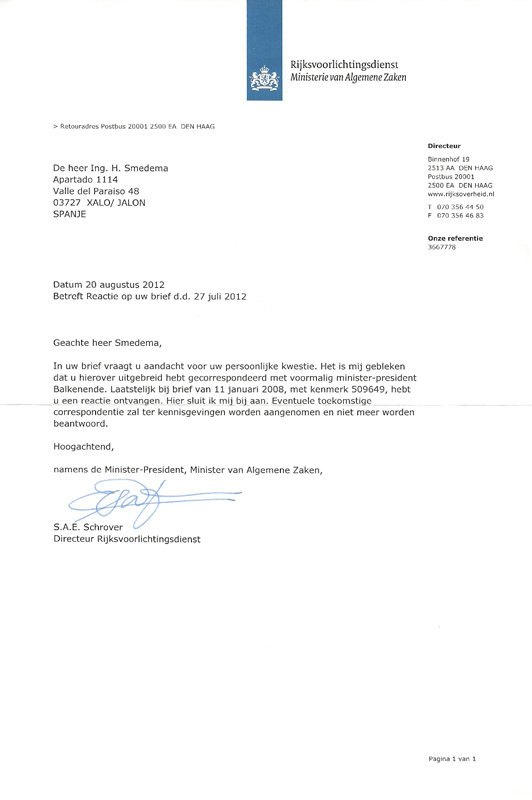 